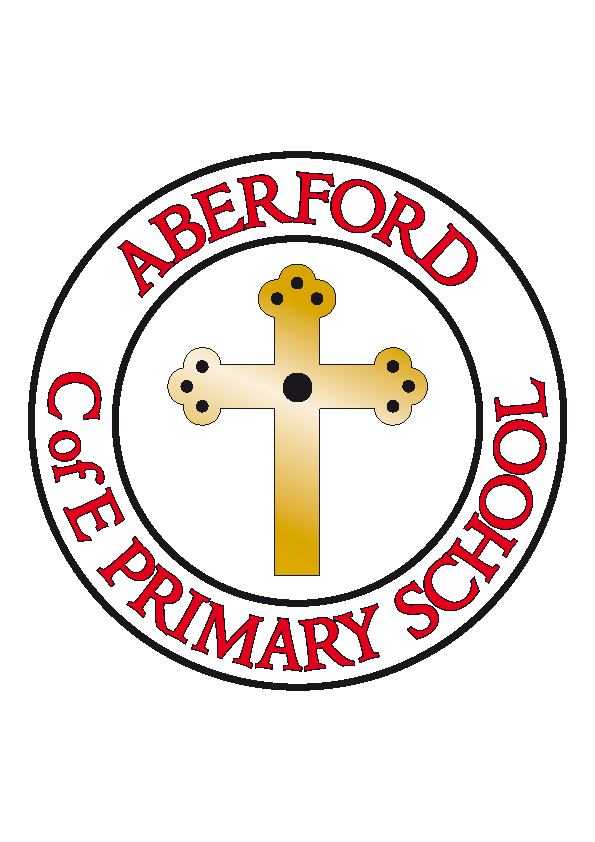 Aberford Church of England Primary SchoolSchool Lane, Aberford, Leeds, LS25 3BUTel: 0113 281 3302   Website: www.aberfordprimaryschool.co.uk Headteacher – Philippa BouldingTHE WEEK AHEAD: 	Diary for the week beginning 24th February 2020House Points (collected and reported by Bethany P & Hayden) This week’s winners are Lotherton with 334 house points.  Aberford AchievementsAmelia B for her amazing readingLivvy for always giving 100% effort and trying really hard to improve her handwritingBethany for writing a fantastic fact file on reptiles Ebonnie B for her fantastic effort, attitude and sportsmanship in PEGeorge D for being an amazing help organising the certificate drawerLexi for being so confident with contributions and questioningAlexander for superb leadership schools and a mature attitude Silver awards for 100 House Points were awarded to Ruby Wi and Lily Gold awards for 200 House Points were awarded to Keean, Kaci, Leighton, Ebonnie B, Seth, Mikey, Lincoln and Livvy Super Gold awards for 300 House Points were awarded to Herbie, Lavaya, George P and Theo A Platinum award for 400 House Points was awarded to Max Double Platinum awards for 500 House Points were awarded to Freya G and EllaPTA NewsWe have a couple of dates to add to your calendar. Our next PTA meeting will be held on Tuesday 3rd March at 7pm at the Arabian Horse Pub. Everyone is welcome. The main topics of discussion will be around expenditure plans for the funds raised to date and upcoming events including Easter and the Summer Gala. We hope you can join us. We are also planning to hold another after school movie club on Wednesday 4th March, details of which will be found in book bags week commencing 24th February.Wishing you all a relaxing and fun half termJenny, Lisa. RoshMONDAYKS2 Dance with Castleford Tigers – After schoolTUESDAY KS2 Football with Castleford Tigers – After schoolBrass lessons with York MusicWEDNESDAYGuitar lessons with Roundhay MusicKS1 Movement with Castleford Tigers – After schoolTHURSDAYKS2 Gymnastics with Castleford Tigers – After schoolFRIDAYKS1 Dodge Ball with Castleford Tigers – After school